horses ideal castration time is between 12 and 18 months Open and closed methods are same as in cattle Can be performed while standing or in lateral recumbencyAdditionally Henderson castration device is used which uses a dill to twist the spermatic cord and occludes the blood vessels Incisions are left open to allow drainage Horses may be rested for 24 hours followed by light exercise, normal exercise may resume within 2 weeks There is also the scrotal ablation technique in which the horse is put under GA and layers of absorbable suture are used to close the incision. This technique provides less swelling and no drainage.Henderson castration device  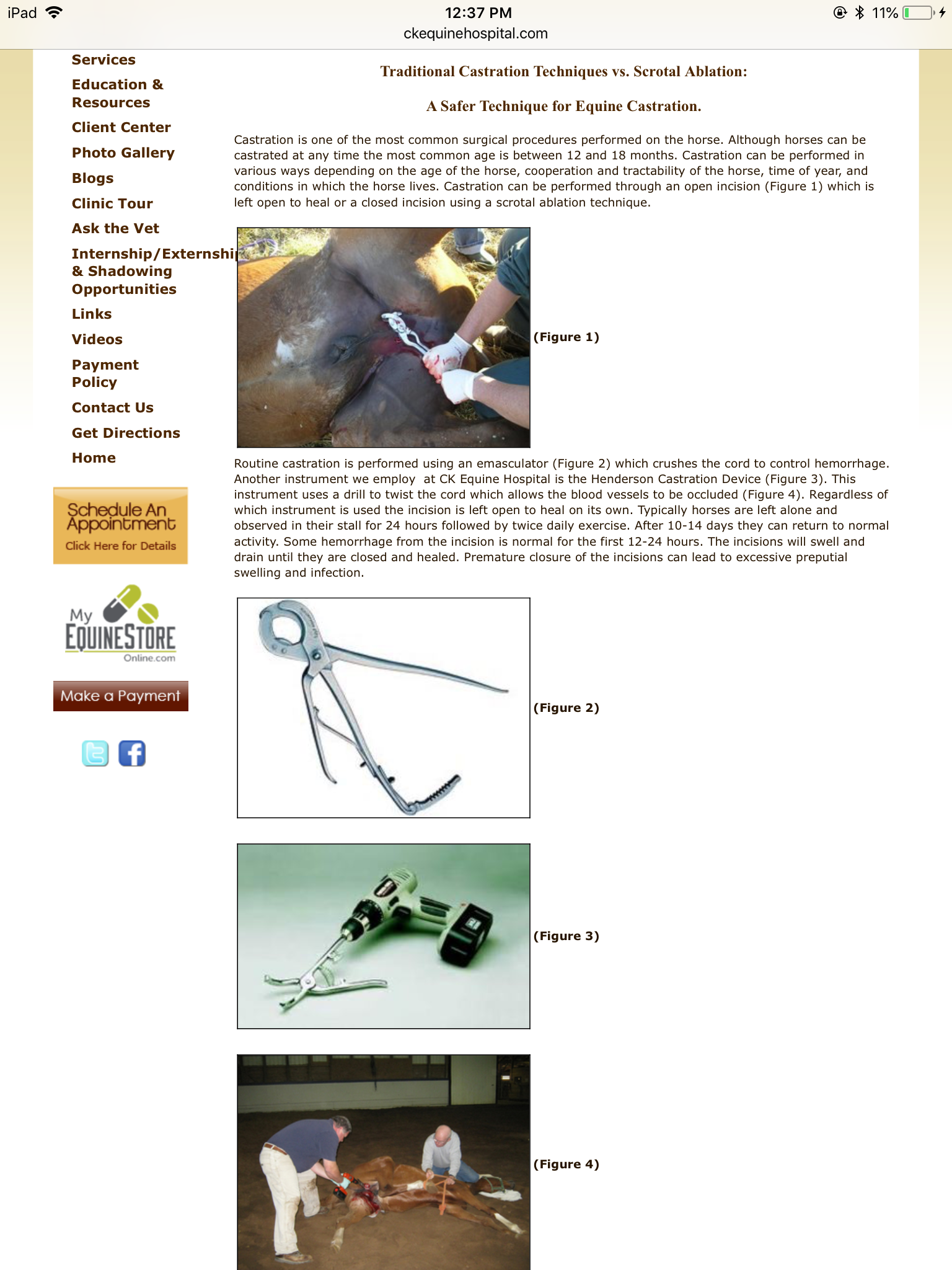 